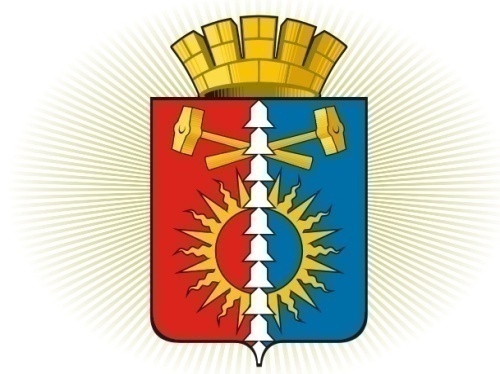 ДУМА ГОРОДСКОГО ОКРУГА ВЕРХНИЙ ТАГИЛШЕСТОЙ СОЗЫВ	Р Е Ш Е Н И Е	  сороковое заседание16.01.2020г. № 40/3город Верхний Тагил  Об утверждении норматива на содержание детей в муниципальных образовательных учреждениях, реализующих основную общеобразовательную программу дошкольного образования, и установлении размера родительской платы за присмотр и уход за детьми в муниципальных образовательных учреждениях городского округа Верхний ТагилВ соответствии со статьей 65 Федерального закона от 29 декабря 2012 № 273-ФЗ «Об образовании в Российской Федерации», Федеральным законом от 06 октября 2003 №131-ФЗ «Об общих принципах организации местного самоуправления в Российской Федерации», Законом Свердловской области №78-ОЗ от 15 июля 2013 «Об образовании в Свердловской области», постановлением Правительства Свердловской области от 18.09.2019 №591-ПП «О внесении изменений в отдельные правовые акты Правительства Свердловской области в целях предоставления компенсации платы, взимаемой с родителей (законных представителей) за присмотр и уход за детьми, осваивающими образовательные программы дошкольного образования в организациях, осуществляющих образовательную деятельность», постановлением Правительства Свердловской области № 930-ПП от 19.12.2019 «О внесении изменений в постановление Правительства Свердловской области от 04.03.2016 №150-ПП «Об установлении максимального размера платы, взимаемой с родителей (законных представителей), за присмотр и уход за детьми в государственных образовательных организациях Свердловской области и муниципальных образовательных организациях, реализующих образовательную программу дошкольного образования», руководствуясь Уставом городского округа Верхний Тагил, Дума городского округа Верхний ТагилР Е Ш И Л А:Установить норматив затрат на содержание одного ребенка в месяц в муниципальных образовательных учреждениях городского округа Верхний Тагил, реализующих основную общеобразовательную программу дошкольного образования в сумме 12779,0 рублей (Приложение №1).Установить размер платы, взимаемой с родителей (законных представителей), за присмотр и уход за ребенком в муниципальных образовательных учреждениях городского округа Верхний Тагил, реализующих основную общеобразовательную программу дошкольного образования (далее – ДОУ) в следующем размере:-  для ясельных групп в размере 100,68 рублей в день на 1 ребенка;- в дошкольных группах 119,94 рубля в день на 1 ребенка (Приложение №2).Размер платы, взимаемой с родителей в месяц, определяется исходя из суммы родительской платы в день (Приложение №2) и количеством дней фактического посещением ребенком ДОУ.Осуществлять питание детей в ДОУ: для ясельных групп в размере 99,34 рубля в день на 1 ребенка, в дошкольных группах 118,60 рубля в день на 1 ребенка.Установить категории детей, для родителей (законных представителей) которых установлены льготы по оплате за присмотр и уход за детьми в ДОУ:Возмещение затрат ДОУ за счет предоставляемых льгот на осуществление присмотра и ухода за детьми производить за счет средств бюджета городского округа Верхний Тагил, предусмотренных по разделу 0700«Образование».Утвердить «Положение о порядке взимания и использования родительской платы за присмотр и уход за детьми в муниципальных образовательных учреждениях городского округа Верхний Тагил, реализующих основную общеобразовательную программу дошкольного образования» (Приложение №3).Утвердить «Порядок обращения родителей (законных представителей) за получением компенсации родительской платы» (Приложение №4).Утвердить «Порядок выплаты компенсации родительской платы в образовательных организациях, реализующих основную общеобразовательную программу дошкольного образования» (Приложение №5).Настоящее Решение вступает в силу с момента опубликования и распространяет свое действие на правоотношения, возникшие с 01.01.2020 года.Решение Думы городского округа Верхний Тагил от 17.10.2013 №21/2 (ред. 14.12.2018 27/5) «Об утверждении норматива на содержание детей в муниципальных бюджетных дошкольных образовательных учреждениях, реализующих основную общеобразовательную программу дошкольного образования и установлении размера родительской платы за присмотр и уход за детьми в муниципальных бюджетных дошкольных образовательных учреждениях городского округа Верхний Тагил» считать утратившим силу.Опубликовать настоящее Решение в газете «Местные ведомости», разместить на официальном сайте городского округа Верхний Тагил www.go-vtagil.ru, и официальном сайте Думы городского округа Верхний Тагил www.duma-vtagil.ru.Контроль за исполнением настоящего Решения возложить на заместителя главы администрации по социальным вопросам И.Г. Упорову. Норматив затрат на содержание одного ребенка в месяц в муниципальных образовательных учреждениях городского округа Верхний Тагил, реализующий основную общеобразовательную программу дошкольного образования(рубли)Размер платы, взимаемой с родителей (законных представителей), за присмотр и уход за ребенком в муниципальных образовательных учреждениях городского округа Верхний Тагил, реализующий основную общеобразовательную программу дошкольного образования(рубли)Положение о порядке взимания и использования родительской платы за присмотр и уход за детьми в муниципальных образовательных учреждениях городского округа Верхний Тагил, реализующих основную общеобразовательную программу дошкольного образованияНастоящее Положение разработано в соответствии с Федеральным законом  от 29.12.2012 № 273-ФЗ «Об образовании в Российской Федерации», письмом Министерства образования и науки Российской Федерации от 24.04.2013 №ДЛ-101/08 «О размере платы, взимаемой с родителей (законных представителей) за присмотр и уход за детьми», приказом Министерства образования и науки Российской Федерации от 13.01.2014 №8 «Об утверждении примерной формы договора об образовании по образовательным программам дошкольного образования», Уставом городского округа Верхний Тагил и определяет порядок взимания родительской платы за присмотр и уход за детьми в муниципальных образовательных учреждениях и предоставление льгот по родительской плате.1. Общие положения1.1. Каждый ребенок в возрасте от двух месяцев, но не позже достижения возраста восьми лет, проживающий в городском округе Верхний Тагил, имеет право на посещение муниципального образовательного учреждения, реализующего основную общеобразовательную программу дошкольного образования (далее - ДОУ) независимо от места работы (службы) родителей.1.2. Расчет родительской платы за присмотр и уход за детьми в ДОУ производится исходя из утвержденного Решением Думы городского округа Верхний Тагил размера родительской платы за присмотр и уход за детьми в ДОУ.1.3. Взаимоотношения между ДОУ и родителями (законными представителями) регулируются договором, включающим в себя взаимные права, обязанности и ответственность сторон, возникающие в процессе воспитания, обучения, развития, присмотра, ухода и оздоровления детей, длительность пребывания ребенка в ДОУ, а также расчет размера платы, взимаемой с родителей (законных представителей) за присмотр и уход за детьми в ДОУ.1.4. Родительская плата за присмотр и уход за детьми в ДОУ зачисляется на лицевой счет ДОУ и является доходом учреждения.2. Взимание родительской платы за присмотр и уход за детьми в ДОУ2.1. Родительская плата за присмотр и уход за детьми в ДОУ вносится родителями (законными представителями) ребенка через кредитные организации в сроки, определенные Договором на присмотр и уход, воспитание и обучение детей в муниципальном образовательном учреждении.2.2. В случае непосещения ребенка по уважительной причине ДОУ производится перерасчет родительской платы. Уважительными причинами считаются:- болезнь ребенка (согласно предоставленной медицинской справке);- отпуск одного из родителей (законных представителей) не более 30 календарных дней в год (на основании заявления родителей);- карантин, санитарный день (на основании Приказа руководителя ДОУ);- закрытие ДОУ на ремонтные и (или) аварийные работы (на основании Приказа руководителя ДОУ).Начало периода, за который производится перерасчет родительской платы, определяется датой первого дня отсутствия ребенка по уважительной причине в ДОУ.2.3. При непосещении ребенком ДОУ без уважительной причины оплата взимается в полном объеме, кроме расходов на питание.2.4. Контроль за посещаемостью детей в ДОУ осуществляется руководителем ДОУ.2.5. В случае невнесения родительской платы более двух месяцев подряд ДОУ обязано письменно уведомить родителей (законных представителей) о необходимости погашения задолженности в двухнедельный срок. При непогашении задолженности родителями (законными представителями) ДОУ вправе отчислить ребенка и обратиться в суд за взысканием задолженности.3. Меры социальной поддержки родителейпо оплате содержания детей в ДОУ3.1. Льготы по оплате за присмотр и уход за ребенком в ДОУ установлены для следующих категорий:3.2. Компенсация выпадающих доходов за счет предоставляемых льгот по родительской плате производится за счет средств местного бюджета городского округа Верхний Тагил, предусмотренных по разделу 0700«Образование».3.3. Льгота по родительской плате за присмотр и уход за детьми предоставляется на основании заявления одного из родителей (законных представителей) и следующих документов, подтверждающих право на льготу:- родителям (законным представителям), имеющих детей-инвалидов, посещающих ДОУ - копия паспорта, справка о семейном положении, копия свидетельства о рождении ребенка, пенсионное удостоверение и справка медико-социальной экспертизы;- детям-сиротам и детям, оставшимся без попечения родителей - документ, подтверждающий установление опеки, попечительства;- родителям (законным представителям), имеющих детей с туберкулезной интоксикацией, посещающих ДОУ - копия паспорта, справка о семейном положении, копия свидетельства о рождении ребенка, медицинское заключение;- родителям - неработающим инвалидам первой или второй группы - копия паспорта, справка о семейном положении, копия свидетельства о рождении ребенка пенсионное удостоверение и справка медико-социальной экспертизы;- родителям (законным представителям), имеющих 3-х и более несовершеннолетних детей – копия паспорта, справка о семейном положении, копии свидетельства о рождении детей, документ, подтверждающий право на меры социальной поддержки;- родителям, воспитывающим ребенка в неполной семье при условии: имеют среднедушевой доход ниже величины прожиточного минимума, установленного в Свердловской области, не имеют финансовой поддержки со стороны 2-го супруга - копия свидетельства о рождении, копию свидетельства о расторжении брака, документы, подтверждающие право на получение льготы.3.4. Предоставление льготы по оплате за присмотр и уход за ребенком в ДОУ осуществляется с момента подачи заявления родителями (законными представителями) ребенка и документов, подтверждающих право на предоставление льготы. Документы, подтверждающие наличие права на льготу, предоставляются родителями (законными представителями) руководителю ДОУ при зачислении ребенка в ДОУ, далее - один раз в полугодие по состоянию на 1 января и на 1 июля текущего года.3.5. В случаях наличия у родителей (законных представителей) двух и более оснований для предоставления льгот по оплате за присмотр и уход за ребенком в ДОУ, предусмотренных пункте 3.1. настоящего Положения, по конкретному ребенку родителям (законным представителям) предоставляется только одна льгота по выбору родителей (законных представителей)3.6. В случае посещения двух и более детей в семье муниципального образовательного учреждения оформляется одно заявление с приложением подтверждающих документов и указанием в заявлении всех детей на получение льготы по оплате за присмотр и уход за ребенком в ДОУ.3.7. В случае прекращения права родителей (законных представителей) на льготу по оплате за присмотр и уход за ребенком в ДОУ (истек срок действия предоставленных документов и другие случаи), предусмотренных пунктом 3.1. настоящего Положения, родители (законные представители) обязаны незамедлительно информировать об этом руководителя ДОУ о наступлении обстоятельств, влекущих изменения получения льготы.4. Учет поступлений и расходование родительской платы за присмотр и уход за детьми в ДОУ 4.1. Учет поступлений и расходование родительской платы осуществляется каждым учреждением самостоятельно.4.2. Расходование средств осуществляется в соответствии с планом финансово-хозяйственной деятельности. 4.3. Родительская плата расходуется в следующем порядке:4.3.1. В первую очередь сумма средств, полученная в качестве родительской платы за присмотр и уход за ребенком в ДОУ, направляется на оплату продуктов питания для детей, согласно стоимости питания детей, посещающих ДОУ, утвержденной п.3  Решения Думы городского округа Верхний Тагил «Об утверждении норматива на содержание детей в муниципальных образовательных учреждениях, реализующих основную общеобразовательную программу дошкольного образования  и установлении размера родительской платы за присмотр и уход за детьми в муниципальных образовательных учреждениях городского округа Верхний Тагил».4.3.2. Сумма средств, полученная в качестве родительской платы за присмотр и уход за ребенком в ДОУ, оставшаяся после оплаты продуктов питания для детей, направляется на оплату расходов на хозяйственно-бытовое обслуживание детей, расходы на соблюдение детьми личной гигиены и режима дня, исходя из норматива за присмотр и уход за детьми в ДОУ, утвержденного Решением Думы городского округа Верхний Тагил.4.4. Расходование средств родительской платы на иные цели не допускается.ДОГОВОРоб образовании по образовательным программам дошкольного образования_____________________________                                                                                «__» ______________ ____ г. (место заключения договора)                                                                                                              (дата заключения договора)____________________________________________________________________________________________________________________________________________________________________________________,(полное наименование и фирменное наименование (при наличии) организации, осуществляющей образовательную деятельность по образовательным программам дошкольного образования)осуществляющая   образовательную   деятельность  (далее  -  образовательная организация) на основании лицензии от «__» _____________ 20__ г. № _______, выданной ______________________________________________________________________________,                        (наименование лицензирующего органа)именуем в дальнейшем «Исполнитель», в лице _____________________________________________________________________________________________________________________________________,(наименование должности, фамилия, имя, отчество представителя Исполнителя)действующего на основании ____________________________________________________________, и                                                                   (реквизиты документа, удостоверяющего полномочия представителя Исполнителя)__________________________________________________________________________________________(фамилия, имя, отчество (при наличии)/наименование юридического лица)именуем в дальнейшем «Заказчик», в лице ________________________________________________________________________________________________________________________________________,(наименование должности, фамилия, имя, отчество (при наличии) представителя Заказчика)действующего на основании ____________________________________________________________ ,(наименование и реквизиты документа, удостоверяющего полномочия представителя Заказчика)в интересах несовершеннолетнего _______________________________________________________,                                                                                                       (фамилия, имя, отчество, дата рождения)проживающего по адресу:  _______________________________________________________ _____________________________________________________________________________________________,        (адрес места жительства ребенка с указанием индекса)именуем  в  дальнейшем  «Воспитанник»,   совместно   именуемые   Стороны, заключили настоящий Договор о нижеследующем:1. Предмет договора1.1. Предметом договора являются оказание образовательной организацией Воспитаннику образовательных услуг в рамках реализации основной образовательной программы дошкольного образования (далее - образовательная программа) в соответствии с федеральным государственным образовательным стандартом дошкольного образования (далее - ФГОС дошкольного образования), содержание Воспитанника в образовательной организации, присмотр и уход за Воспитанником.1.2. Форма обучения _________________________.1.3. Наименование образовательной программы _______________________________.1.4. Срок освоения образовательной программы (продолжительность обучения) на момент подписания настоящего Договора составляет __________ календарных лет (года).1.5. Режим пребывания Воспитанника в образовательной организации - ___________.         1.6. Воспитанник зачисляется в группу ______________________________________________________  направленности.(направленность группы (общеразвивающая, компенсирующая, комбинированная, оздоровительная)2. Взаимодействие Сторон 2.1. Исполнитель вправе:2.1.1. Самостоятельно осуществлять образовательную деятельность.2.1.2. Предоставлять Воспитаннику дополнительные образовательные услуги (за рамками образовательной деятельности), наименование, объем и форма которых определены в приложении, являющемся неотъемлемой частью настоящего Договора (далее - дополнительные образовательные услуги).2.1.3. Устанавливать и взимать с Заказчика плату за дополнительные образовательные услуги.2.1.4. Направлять ребенка на обследование специалистами психолого - медико-педагогической комиссии (для детей, имеющих нарушение в развитии) по инициативе родителей или специалистов, работающих с детьми, с согласия родителей (законных представителей) воспитанника.2.1.5. Не передавать ребенка родителям (законным представителям), если те находятся в состоянии алкогольного, токсического или наркотического опьянения.2.2. Заказчик вправе:2.2.1. Участвовать в образовательной деятельности образовательной организации, в том числе, в формировании образовательной программы.2.2.2. Получать от Исполнителя информацию:по вопросам организации и обеспечения надлежащего исполнения услуг, предусмотренных разделом I настоящего Договора;о поведении, эмоциональном состоянии Воспитанника во время его пребывания в образовательной организации, его развитии и способностях, отношении к образовательной деятельности.2.2.3. Знакомиться с уставом образовательной организации, с лицензией на осуществление образовательной деятельности, с образовательными программами и другими документами, регламентирующими организацию и осуществление образовательной деятельности, права и обязанности Воспитанника и Заказчика.2.2.4. Выбирать виды дополнительных образовательных услуг, в том числе, оказываемых Исполнителем Воспитаннику за рамками образовательной деятельности на возмездной основе.2.2.5.  Находиться  с  Воспитанником  в  образовательной  организации в период его адаптации в течение ___________________________________________.                                             (продолжительность пребывания Заказчика в образовательной организации)2.2.6. Принимать участие в организации и проведении совместных мероприятий с детьми в образовательной организации (утренники, развлечения, физкультурные праздники, досуги, дни здоровья и др.).2.2.7. Создавать (принимать участие в деятельности) коллегиальных органов управления, предусмотренных уставом образовательной организации.2.3. Исполнитель обязан:2.3.1. Обеспечить Заказчику доступ к информации для ознакомления с уставом образовательной организации, с лицензией на осуществление образовательной деятельности, с образовательными программами и другими документами, регламентирующими организацию и осуществление образовательной деятельности, права и обязанности Воспитанников и Заказчика.2.3.2. Обеспечить надлежащее предоставление услуг, предусмотренных разделом I настоящего Договора, в полном объеме в соответствии с федеральным государственным образовательным стандартом, образовательной программой (частью образовательной программы) и условиями настоящего Договора.2.3.3. Довести до Заказчика информацию, содержащую сведения о предоставлении платных образовательных услуг в порядке и объеме, которые предусмотрены Законом Российской Федерации от 7 февраля 1992 г. № 2300-1 «О защите прав потребителей» и Федеральным законом от 29 декабря 2012 г. № 273-ФЗ «Об образовании в Российской Федерации».2.3.4. Обеспечивать охрану жизни и укрепление физического и психического здоровья Воспитанника, его интеллектуальное, физическое и личностное развитие, развитие его творческих способностей и интересов.2.3.5. При оказании услуг, предусмотренных настоящим Договором, учитывать индивидуальные потребности Воспитанника, связанные с его жизненной ситуацией и состоянием здоровья, определяющие особые условия получения им образования, возможности освоения Воспитанником образовательной программы на разных этапах ее реализации.2.3.6. При оказании услуг, предусмотренных настоящим Договором, проявлять уважение к личности Воспитанника, оберегать его от всех форм физического и психологического насилия, обеспечить условия укрепления нравственного, физического и психологического здоровья, эмоционального благополучия Воспитанника с учетом его индивидуальных особенностей.2.3.7. Создавать безопасные условия обучения, воспитания, присмотра и ухода за Воспитанником, его содержания в образовательной организации в соответствии с установленными нормами, обеспечивающими его жизнь и здоровье.2.3.8. Обучать Воспитанника по образовательной программе, предусмотренной пунктом 1.3 настоящего Договора.2.3.9. Обеспечить реализацию образовательной программы средствами обучения и воспитания, необходимыми для организации учебной деятельности и создания развивающей предметно-пространственной среды.        2.3.10. Обеспечивать    Воспитанника    необходимым    сбалансированным питанием ______________________________________________________________________________.          (вид питания, в т.ч. диетическое, кратность и время его приема)2.3.11. Переводить Воспитанника в следующую возрастную группу.         2.3.12. Уведомить Заказчика ________________________________________________                                                                                                          (срок)о нецелесообразности оказания Воспитаннику образовательной услуги в объеме, предусмотренном    разделом   I   настоящего   Договора,   вследствие   его индивидуальных   особенностей,   делающих   невозможным  или  педагогически нецелесообразным оказание данной услуги.2.3.13. Обеспечить соблюдение требований Федерального закона № 152-ФЗ от 27 июля 2006 «О персональных данных» в части сбора, хранения и обработки персональных данных Заказчика и Воспитанника.2.4. Заказчик обязан:2.4.1. Соблюдать требования учредительных документов Исполнителя, правил внутреннего распорядка и иных локальных нормативных актов, общепринятых норм поведения, в том числе, проявлять уважение к педагогическим и научным работникам, инженерно-техническому, административно-хозяйственному, производственному, учебно-вспомогательному, медицинскому и иному персоналу Исполнителя и другим воспитанникам, не посягать на их честь и достоинство.2.4.2. Своевременно вносить плату за предоставляемые Воспитаннику дополнительные образовательные услуги, указанные в приложении к настоящему Договору, в размере и порядке, определенными в разделе __ настоящего Договора, а также плату за присмотр и уход за Воспитанником.2.4.3. При поступлении Воспитанника в образовательную организацию и в период действия настоящего Договора своевременно предоставлять Исполнителю все необходимые документы, предусмотренные уставом образовательной организации.2.4.4. Незамедлительно сообщать Исполнителю об изменении контактного телефона и места жительства.2.4.5. Обеспечить посещение Воспитанником образовательной организации согласно правилам внутреннего распорядка Исполнителя.2.4.6. Информировать Исполнителя о предстоящем отсутствии Воспитанника в образовательной организации или его болезни.В случае заболевания Воспитанника, подтвержденного заключением медицинской организации либо выявленного медицинским работником Исполнителя, принять меры по восстановлению его здоровья и не допускать посещения образовательной организации Воспитанником в период заболевания.2.4.7. Предоставлять справку после перенесенного заболевания, а также отсутствия ребенка более 5 календарных дней (за исключением выходных и праздничных дней), с указанием диагноза, длительности заболевания, сведений об отсутствии контакта с инфекционными больными.2.4.8. Бережно относиться к имуществу Исполнителя, возмещать ущерб, причиненный Воспитанником имуществу Исполнителя, в соответствии с законодательством Российской Федерации.3. Размер, сроки и порядок оплаты за присмотр и уход за Воспитанником 3.1. Стоимость  услуг Исполнителя по присмотру и уходу за Воспитанником (далее - родительская плата) составляет _________________________________________________.(стоимость в рублях)Не допускается включение расходов на реализацию образовательной программы дошкольного образования, а также расходов на содержание недвижимого имущества образовательной организации в родительскую плату за присмотр и уход за Воспитанником.3.2. Начисление родительской платы производится из расчета фактически оказанной услуги по присмотру и уходу, соразмерно количеству календарных дней, в течение которых оказывалась услуга.3.3. Заказчик _________________________________________________________                         (период оплаты - единовременно, ежемесячно, ежеквартально, по четвертям, полугодиям или иной платежный период)вносит  родительскую плату за присмотр и уход за Воспитанником, указанную в пункте 3.1 настоящего Договора, в сумме ________ (___________________________________) рублей.                                                                                                               (сумма прописью)3.4. Оплата производится в срок ______________________________________________                                            (время оплаты, например, не позднее определенного числа периода, подлежащего оплате)_______________________________________________________________________________в безналичном порядке на счет, указанный в разделе  IX настоящего Договора.4. Размер, сроки и порядок оплаты дополнительных образовательных услуг 4.1.    Полная    стоимость   дополнительных   образовательных   услуг, наименование,      перечень и форма предоставления которых определены в приложении к настоящему    Договору, составляет ___________________________________________________________.                                                                                   (стоимость в рублях)Увеличение стоимости платных дополнительных образовательных услуг после заключения настоящего Договора не допускается, за исключением увеличения стоимости указанных услуг с учетом уровня инфляции, предусмотренного основными характеристиками федерального бюджета на очередной финансовый год и плановый период.4.2. Заказчик ______________________________________________________________                     (период оплаты - единовременно, ежемесячно, ежеквартально, по четвертям, полугодиям или иной платежный период)оплачивает     дополнительные     образовательные     услуги     в    сумме ________________(______________________________________________________________________) рублей.                                   (сумма прописью)4.3. Оплата производится в срок ______________________________________________                                           (время оплаты, например, не позднее определенного числа периода, подлежащего оплате)______________________________________________________________________________, в безналичном порядке на счет, указанный в разделе  IX настоящего Договора.4.4. На оказание платных образовательных услуг, предусмотренных настоящим Договором, может быть составлена смета.5. Ответственность за неисполнение или ненадлежащееисполнение обязательств по договору, порядок разрешения споров 5.1. За неисполнение либо ненадлежащее исполнение обязательств по настоящему Договору Исполнитель и Заказчик несут ответственность, предусмотренную законодательством Российской Федерации и настоящим Договором.5.2. Заказчик при обнаружении недостатка платной образовательной услуги, в том числе оказания ее не в полном объеме, предусмотренном образовательными программами (частью образовательной программы), вправе по своему выбору потребовать:а) безвозмездного оказания образовательной услуги;б) соразмерного уменьшения стоимости оказанной платной образовательной услуги;в) возмещения понесенных им расходов по устранению недостатков оказанной платной образовательной услуги своими силами или третьими лицами.5.3.  Заказчик  вправе  отказаться  от исполнения настоящего Договора и потребовать     полного     возмещения     убытков,    если    в    течение _______________________________                                                                                                                                                 (срок (в неделях, месяцах))недостатки платной образовательной услуги не устранены Исполнителем.5.4. Заказчик вправе отказаться от исполнения настоящего Договора, если им обнаружен существенный недостаток оказанной платной образовательной услуги (неустранимый недостаток, или недостаток, который не может быть устранен без несоразмерных расходов либо затрат времени, или выявляется неоднократно, или проявляется вновь после его устранения) или иные существенные отступления от условий настоящего Договора.5.5. Заказчик вправе в случае, если Исполнитель нарушил сроки оказания платной образовательной услуги (сроки начала и (или) окончания оказания платной образовательной услуги и (или) промежуточные сроки оказания платной образовательной услуги) либо если во время оказания платной образовательной услуги стало очевидным, что она не будут осуществлена в срок, по своему выбору:а) назначить Исполнителю новый срок, в течение которого Исполнитель должен приступить к оказанию платной образовательной услуги и (или) закончить оказание платной образовательной услуги;б) поручить оказать платную образовательную услугу третьим лицам за разумную цену и потребовать от Исполнителя возмещения понесенных расходов;в) потребовать уменьшения стоимости платной образовательной услуги;г) расторгнуть настоящий Договор.5.6. Заказчик вправе потребовать полного возмещения убытков, причиненных ему в связи с нарушением сроков начала и (или) окончания оказания платной образовательной услуги, а также в связи с недостатками платной образовательной услуги в порядке, установленном законодательством Российской Федерации.6. Основания изменения и расторжения договора6.1. Условия, на которых заключен настоящий Договор, могут быть изменены по соглашению сторон.6.2. Все изменения и дополнения к настоящему Договору должны быть совершены в письменной форме и подписаны уполномоченными представителями Сторон.6.3. Настоящий Договор может быть расторгнут по соглашению сторон. По инициативе одной из сторон настоящий Договор может быть расторгнут по основаниям, предусмотренным действующим законодательством Российской Федерации.7. Заключительные положения 7.1. Настоящий договор вступает в силу со дня его подписания Сторонами и действует до «__»____________ г.7.2. Настоящий Договор составлен в экземплярах, имеющих равную юридическую силу, по одному для каждой из Сторон.7.3. Стороны обязуются письменно извещать друг друга о смене реквизитов, адресов и иных существенных изменениях.7.4. Все споры и разногласия, которые могут возникнуть при исполнении условий настоящего Договора, Стороны будут стремиться разрешать путем переговоров.7.5. Споры, не урегулированные путем переговоров, разрешаются в судебном порядке, установленном законодательством Российской Федерации.7.6. Ни одна из Сторон не вправе передавать свои права и обязанности по настоящему Договору третьим лицам без письменного согласия другой Стороны.7.7. При выполнении условий настоящего Договора Стороны руководствуются законодательством Российской Федерации.8. Реквизиты и подписи сторонОтметка о получении 2-го экземпляраЗаказчикомДата: ____________ Подпись: ___________Приложениек форме договораоб образовании по образовательнымпрограммам дошкольного образованияПриложение №4Утверждено Решением Думы городского округа Верхний Тагил  от 16.01.2020г. № 40/3Порядок обращения родителей (законных представителей) за получением компенсации родительской платы  Настоящий Порядок регулирует отношения, связанные с обращением родителей (законных представителей) за компенсацией платы, взимаемой с родителей (законных представителей) за присмотр и уход за детьми, осваивающими образовательные программы дошкольного образования в организациях, осуществляющих образовательную деятельность (далее - компенсация), рассмотрением заявления о предоставлении компенсации (далее - заявление) и принятием решения о предоставлении либо об отказе в предоставлении компенсации.2. Для получения компенсации родитель (законный представитель) ребенка представляет руководителю соответствующей образовательной организации, реализующей основную общеобразовательную программу дошкольного образования (далее - образовательная организация):1) заявление о выплате компенсации (прилагается);2) паспорт или временное удостоверение личности;3) свидетельства о рождении на каждого ребенка в семье.4) справку о среднедушевом доходе семьи для предоставления компенсации;5) документ, подтверждающий полномочия законного представителя (для законного представителя).Справка о среднедушевом доходе семьи для предоставления компенсации выдается родителю (законному представителю) территориальным исполнительным органом государственной власти Свердловской области - Управлением социальной политики по городу Кировграду. В заявлении о предоставлении компенсации должен быть указан конкретный способ перечисления компенсации.3. Для получения компенсации опекун ребенка или приемный родитель дополнительно к документам, предусмотренным пунктом 2 настоящего Порядка, представляет руководителю образовательной организации соответственно выписку из решения органа местного самоуправления муниципального образования в Свердловской области или приказ начальника территориального исполнительного органа государственной власти Свердловской области в сфере социальной защиты населения об установлении над ребенком опеки (попечительства) либо договор о передаче ребенка в приемную семью.4. Родитель (законный представитель) представляет нотариально заверенные копии документов, указанные в пунктах 2 и 3 настоящего Порядка, или их оригиналы, с которых специалист образовательной организации снимает и заверяет копии, оригиналы возвращает родителю (законному представителю).5. Основанием для отказа в предоставлении компенсации является отсутствие у родителя (законного представителя), обратившегося за предоставлением компенсации, права на ее получение.Образовательные организации принимают решение о предоставлении либо об отказе в предоставлении компенсации в течение десяти рабочих дней с даты подачи родителем (законным представителем) документов, указанных в пункте 2 настоящего Порядка.Уведомление о предоставлении либо об отказе в предоставлении компенсации направляется родителю (законному представителю) в течение 5 дней со дня принятия соответствующего решения.Для подтверждения права на получение компенсации родитель (законный представитель) в течение месяца, предшествующего окончанию каждых двенадцати месяцев предоставления компенсации, начиная с месяца подачи заявления, представляет руководителю образовательной организации справку о среднедушевом доходе семьи для предоставления компенсации.Граждане, которым до 01.09.2019 года назначена компенсация платы, взимаемой с родителей (законных представителей) за присмотр и уход за детьми, осваивающими образовательные программы дошкольного образования в организациях, осуществляющих образовательную деятельность, сохраняют право на ее получение независимо от размера среднедушевого дохода семьи.6. При посещении детьми из двоен (троен) различных образовательных организаций право выбора образовательной организации для получения компенсации в повышенном размере предоставляется родителю (законному представителю).Приложение к Порядкуобращения родителей (законных представителей)за компенсацией родительской платыЗаведующей___________________________________                        (наименование образовательной организации)                     _____________________________________________                     _____________________________________________                                        (Ф.И.О.)                     от __________________________________________                        (Ф.И.О. родителя (законного представителя)                     _____________________________________________                     _____________________________________________                     проживающего ________________________________                     _____________________________________________                         (адрес регистрации, адрес проживания)                     _____________________________________________                                 (паспортные данные)                     _____________________________________________(СНИЛС)ЗАЯВЛЕНИЕ    Прошу   предоставить  мне  компенсацию  платы,  взимаемой  с  родителей(законных представителей) за присмотр и уход за детьми, за  ребенка _______________________________________________________________________________,(Ф.И.О., возраст ребенка)зарегистрированного по адресу ____________________________________________________,(полный адрес)проживающего по адресу _________________________________________________________,(полный адрес)контактный телефон _____________________________________________________________,путем   перечисления   компенсации   на   счет   в   кредитной  организации_______________________________________________________________________________.        (указать наименование кредитной организации и номер счета)О   наступлении   обстоятельств,   влекущих   изменение   размера   или прекращение выплаты компенсации, обязуюсь сообщить.Прилагаемые документы:1. _______________________________________________________________________________2. _______________________________________________________________________________3. _______________________________________________________________________________«_____»  _________ 20__ г.                                  _______________________                                                                                        (подпись заявителя)    Я, _____________________________________________________________________________,(Ф.И.О.)даю  согласие  на  использование  и  обработку  моих персональных данных по существующим   технологиям  обработки  документов  с  целью  предоставления компенсации в следующем объеме:     1) фамилия, имя, отчество;     2) дата рождения;     3) адрес места жительства;     4)  СНИЛС;5) контактный тедефон;6) данные паспорта: серия, номер и дата выдачи паспорта, наименование органа, выдавшегопаспорт (иного документа, удостоверяющего личность);     7) адрес места жительства;     8) реквизиты банковского счета;     9) номер счета по вкладу (счета банковской карты);10) сведения о среднедушевом доходе семьи.    Настоящее согласие на обработку персональных данных действует с момента подписания данного заявления на срок: бессрочно.    Отзыв   настоящего  согласия  в  случаях,  предусмотренных  Федеральным законом   от   27   июля   2006   года  № 152-ФЗ  «О персональных данных»,осуществляется на основании моего заявления.«__» _________ 20__ г.                                ____________________              (подпись)Порядоквыплаты компенсации родительской платы в образовательных организациях, реализующих основную общеобразовательную программу дошкольного образования1. Настоящий Порядок регулирует отношения, связанные с осуществлением выплаты компенсации платы, взимаемой с родителей (законных представителей) за присмотр и уход за детьми, осваивающими образовательные программы дошкольного образования в организациях, осуществляющих образовательную деятельность (далее - компенсация).2. Размер компенсации определяется государственными, муниципальными и частными образовательными организациями, реализующими образовательные программы дошкольного образования (далее - образовательные организации), в соответствии с частью первой статьи 23 Закона Свердловской области от 15 июля 2013 года №78-ОЗ «Об образовании в Свердловской области» с учетом фактической посещаемости ребенком соответствующей образовательной организации.При определении размера компенсации не учитываются дети, достигшие возраста 18 лет.3. Муниципальные образовательные организации производят расчет суммы, подлежащей компенсации, формируют реестры лиц, имеющих право на компенсацию, и направляют их в МКУ Управление образования городского округа Верхний Тагил.4. МКУ Управление образования городского округа Верхний Тагил формирует сводные реестры лиц, имеющих право на компенсацию, по всем муниципальным образовательным организациям и направляет их в срок до 8 числа каждого месяца в Управление социальной политики по городу Кировграду (далее - управления социальной политики).Сводные реестры лиц, имеющих право на компенсацию, подписываются руководителем МКУ Управление образования городского округа Верхний Тагил и заверяются печатью.5. Компенсация осуществляется путем перечисления на счет в кредитной организации, указанный родителем (законным представителем) в заявлении о предоставлении компенсации.Управления социальной политики производят перечисления денежных средств на счета получателей ежемесячно в сроки, установленные Министерством социальной политики Свердловской области.6. Компенсация выплачивается с месяца подачи заявления о предоставлении компенсации и документов, указанных в части первой пункта 2 Порядка обращения родителей (законных представителей) за получением компенсации платы, взимаемой с родителей (законных представителей) за присмотр и уход за детьми, осваивающими образовательные программы дошкольного образования в организациях, осуществляющих образовательную деятельность, и рассмотрения заявления о ее предоставлении, утвержденного настоящим Постановлением (далее - Порядок обращения родителей (законных представителей) за получением компенсации).7. Выплата компенсации прекращается при наступлении следующих обстоятельств:1) утрата родителем (законным представителем) права на получение компенсации;2) прекращение ребенком, за которого выплачивалась компенсация, посещения образовательной организации;3) непредставление родителем (законным представителем) справки о среднедушевом доходе семьи для предоставления компенсации в соответствии с пунктом 4 Порядка обращения родителей (законных представителей) за получением компенсации;4) подача родителем (законным представителем) заявления о прекращении выплаты компенсации.Выплата компенсации прекращается с месяца, следующего за месяцем, в котором наступили соответствующие обстоятельства, о чем родителю (законному представителю) направляется соответствующее уведомление.8. Родители (законные представители) обязаны информировать образовательные организации о наступлении обстоятельств, указанных в подпунктах 1 и 2 части первой пункта 7 настоящего порядка, влекущих прекращение выплаты компенсации, в течение месяца с момента их наступления.9. Нарушение настоящего Порядка влечет применение мер ответственности, предусмотренных законодательством.КатегорияРазмер льготыв процентах(от установленной родительской платы)ОснованиеИсточник финансированияДети-инвалиды100%№ 273-ФЗот 29.12.2012Средства местного бюджета, предусмотренные по разделу 0700«Образование»Дети-сироты и дети, оставшиеся без попечения родителей100%№ 273-ФЗот 29.12.2012Средства местного бюджета, предусмотренные по разделу 0700«Образование»Дети с туберкулезной интоксикацией, обучающиеся в ДОУ100%№ 273-ФЗот 29.12.2012Средства местного бюджета, предусмотренные по разделу 0700«Образование»Семьи, в которых оба родителя являются нетрудоспособными инвалидами 50%Решение Думы городского округа Верхний ТагилСредства местного бюджета, предусмотренные по разделу 0700«Образование»Родителям, имеющих 3-х и более несовершеннолетних детей50%Решение Думы городского округа Верхний ТагилСредства местного бюджета, предусмотренные по разделу 0700«Образование»Родители, воспитывающие ребенка в неполной семье при условии:- имеют среднедушевой доход ниже величины прожиточного минимума, установленного в Свердловской области- не имеют финансовой поддержки со стороны 2-го супруга50%Решение Думы городского округа Верхний Тагилсредства местного бюджета, предусмотренные по разделу 0700«Образование»   Верно   ведущий специалист Думы   городского округа Верхний Тагил                                                                   О.Г.Мезенина   Верно   ведущий специалист Думы   городского округа Верхний Тагил                                                                   О.Г.МезенинаПриложение №1 к Решению Думы городского округа Верхний Тагил  от 16.01.2020г. № 40/3Приложение №1 к Решению Думы городского округа Верхний Тагил  от 16.01.2020г. № 40/3№ п/пЗатратыСумма затрат на 1 ребенка на годСумма затрат на 1 ребенка в месяц№ п/пЗатратыСумма затрат на 1 ребенка на годСумма затрат на 1 ребенка в месяц1.Оплата труда и начисления на оплату труда10861290512.Приобретение услуг всего:1510812592.1.Услуги связи252212.2.Коммунальные услуги93607802.3.Услуги по содержанию имущества26282192.4.Прочие услуги28682393.Прочие расходы:312264.Приобретение нефинансовых активов:2931624434.1.Увеличение стоимости основных средств420354.2.Увеличение стоимости материальных активов, в том числе2889624084.2.1Продукты питания2710822594.2.2Прочие расходы1788149Итого:Итого:15334812779Приложение №2к Решению Думы городского округа Верхний Тагил  от 16.01.2020г. № 40/3№ п/пНаименование расходовСумма родительской платы на 1 ребенка в деньСумма родительской платы на 1 ребенка в день№ п/пНаименование расходовдети ясельных группдети дошкольных групп1.Расходы на присмотр и уход, в том числе:100,68119,942.Расходы на организацию питания99,34118,603.Расходы на хозяйственно-бытовое обслуживание детей0,820,824.Расходы на соблюдение детьми личной гигиены и режима дня0,520,52Приложение №3Утверждено Решением Думы городского округа Верхний Тагил  от 16.01.2020г. № 40/3КатегорияРазмер льготыв процентах(от установленной родительской платы)ОснованиеИсточник финансированияДети-инвалиды100%№ 273-ФЗот 29.12.2012Средства местного бюджета, предусмотренные по разделу 0700«Образование»Дети-сироты и дети, оставшиеся без попечения родителей100%№ 273-ФЗот 29.12.2012Средства местного бюджета, предусмотренные по разделу 0700«Образование»Дети с туберкулезной интоксикацией100%№ 273-ФЗот 29.12.2012Средства местного бюджета, предусмотренные по разделу 0700«Образование»Семьи, в которых оба родителя являются нетрудоспособными инвалидами 50%Решение Думы городского округа Верхний ТагилСредства местного бюджета, предусмотренные по разделу 0700«Образование»Родителям, имеющих 3-х и более несовершеннолетних детей50%Решение Думы городского округа Верхний ТагилСредства местного бюджета, предусмотренные по разделу 0700«Образование»Родители, воспитывающие ребенка в неполной семье при условии:- имеют среднедушевой доход ниже величины прожиточного минимума, установленного в Свердловской области- не имеют финансовой поддержки со стороны 2-го супруга50%Решение Думы городского округа Верхний Тагилсредства местного бюджета, предусмотренные по разделу 0700«Образование»Приложение к «Положению о порядке взимания и использования родительской платы за присмотр и уход за детьми в муниципальных образовательных учреждениях городского округа Верхний Тагил, реализующих основную общеобразовательную программу дошкольного образования»Исполнитель   Заказчик_________________________________________________________________________________________(полное наименование образовательной организации)________________________________________________________________________________________________________(адрес местонахождения)_________________________________________________________________________________________________________(банковские реквизиты)__________________________________________________________________________________________________________(подпись уполномоченного представителя Исполнителя)М.П.___________________________________________________________________________________________(фамилия, имя и отчество)________________________________________________________________________________________________________(паспортные данные)____________________________________________________________________________________________________________________________________________________________(адрес местожительства, контактные данные)____________________________________________________(подпись)№ п/пНаименование дополнительной образовательной услугиФорма предоставления (оказания) услуги (индивидуальная, групповая)Наименование образовательной программы (части образовательной программы)Количество часовКоличество часов№ п/пНаименование дополнительной образовательной услугиФорма предоставления (оказания) услуги (индивидуальная, групповая)Наименование образовательной программы (части образовательной программы)в неделювсегоИсполнитель   Заказчик_________________________________________________________________________________________(полное наименование образовательной организации)________________________________________________________________________________________________________(адрес местонахождения)_________________________________________________________________________________________________________(банковские реквизиты)__________________________________________________________________________________________________________(подпись уполномоченного представителя Исполнителя)М.П.___________________________________________________________________________________________(фамилия, имя и отчество)________________________________________________________________________________________________________(паспортные данные)____________________________________________________________________________________________________________________________________________________________(адрес местожительства, контактные данные)____________________________________________________(подпись)Приложение №5Утверждено Решением Думы городского округа Верхний Тагил  от 16.01.2020г. № 40/3